Уважаемые коллеги!!!Поздравляем Вас с Новым 2023 годом и Рождеством Христовым!!!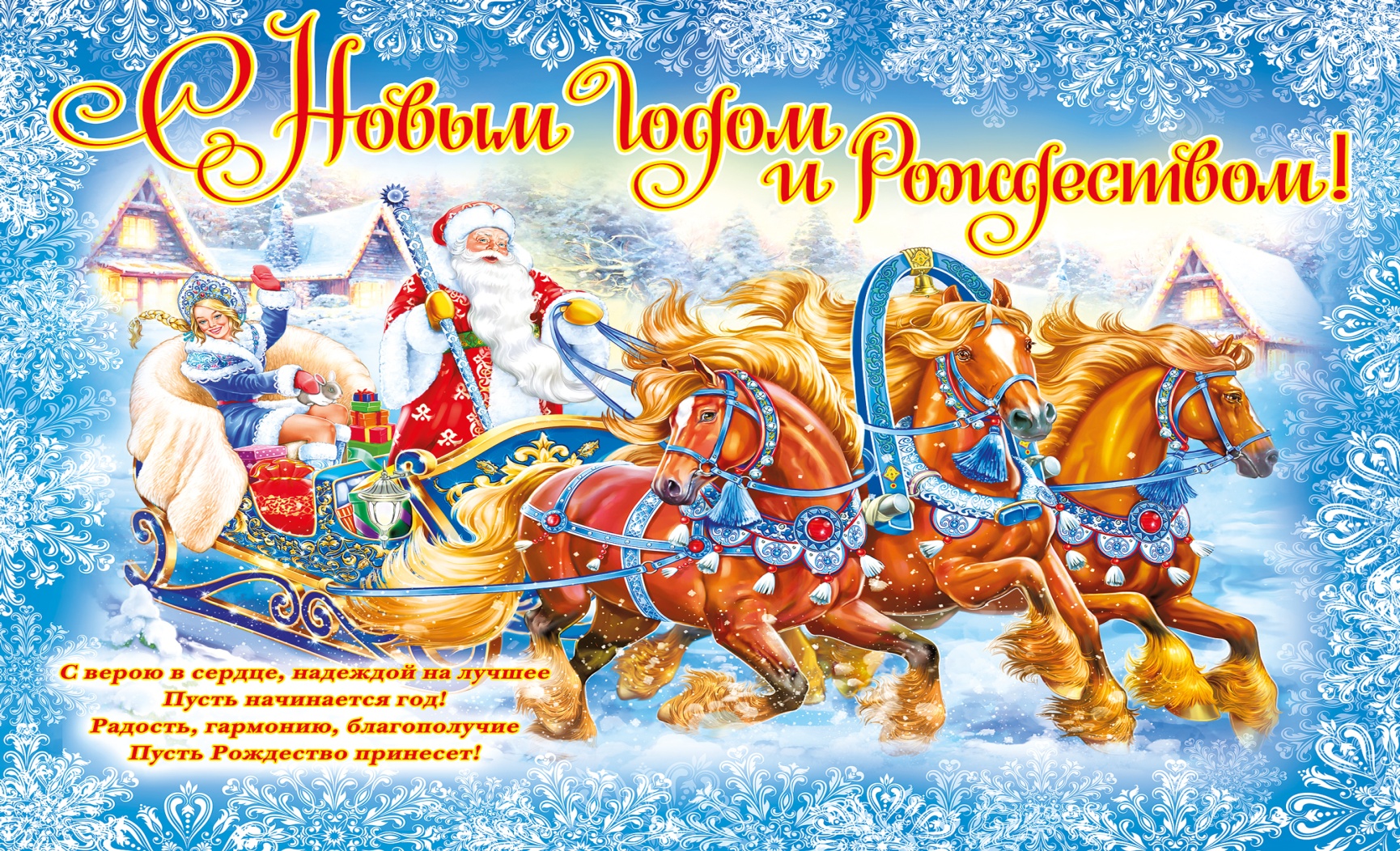 ОГБУ «Нерехтская рай СББЖ»